Уважаемые родители!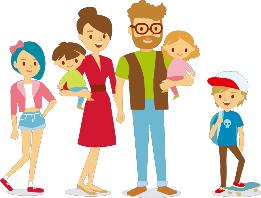 Кто кроме нас самих сможет помочь ребенку преодолеть трудности –не сломаться и «удержаться на гребне волны». Только мы – родители.Очень часто в ходе быстроты наших жизненных ритмов мы не сразу обращаем внимание на то, что наш ребенок изменился.Прежде всего, мы имеем в виду его поведенческие особенности. К нашему великому сожалению искушений в жизни наших детей все больше и больше, и не всегда мы успеваем отследить это. Современный мир – это мир скоростей, мир стремительного темпа жизни, мир компьютерных технологий и новых возможностей, мир соблазнов и искушений. Жить в нем одновременно и интересно, и сложно. Интернет, киберпространство, которое дает неограниченные возможности для наших детей. Не всегда можно отследить, когда наш ребенок делает первый неверный шаг.Вовлечение молодых людей к употреблению наркотиков, происходит чаще всего помимо их воли. Не все понимают к чему приводит эта пагубная привычка. Особенно это характерно для подростков.Удовольствия, разочарования, искушения могут привести детей к неоправданному риску. Пристрастие к наркотикам зачастую и есть этот риск. Ребенок пытается так решить свои проблемы, не замечая, что пристрастие становится пагубной привычкой. Запреты, окрики, наказания приводят к тому, что подросток проявляет чаще всего свои негативные черты – упрямство, импульсивность, неуравновешенность. Не будем сбрасывать со счетов сложный период – период подростковогокризиса, который усугубляется еще и физиологическими изменениями. В этот период дети хотят принимать самостоятельные решения, которые не всегда соотносятся с принятой в обществе моралью.Выделяют 2 типа рискованного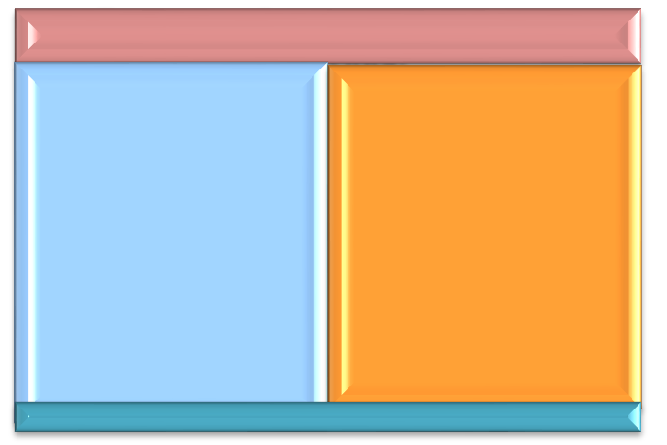 поведения:Что же необходимо знать родителю для того, чтобыразобраться в указанном вопросе?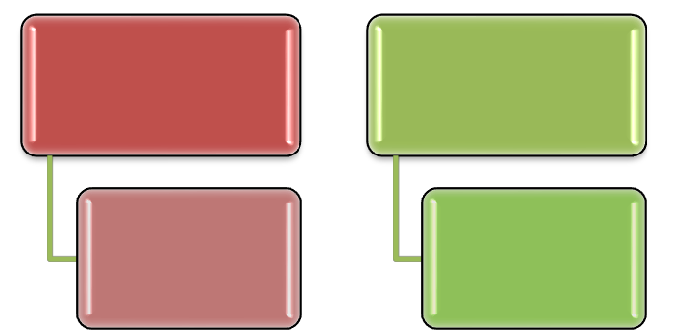 Другими словами, ребенок должен научиться рисковать в пределах границ, безопасных для жизни, приобретать важные навыки и уметь справляться с жизненными и психологическими проблемами. А задача родителей - вовремя заметить, распознать, предотвратить включение ребенка в опасные для его жизни ситуации.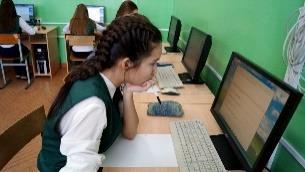 С  2013  года	вовсехобразовательныхорганизациях РоссийскойФедерации	наоснованииФедерального закона № 120-ФЗ «О внесении изменений в отдельные законодательные актыРоссийской Федерации по вопросам профилактики незаконного потребления наркотических средств ипсихотропных веществ» (далее Закон) осуществляется процедура, направленная на раннее выявление незаконного потребления обучающимися образовательных организаций наркотических средствпсихотропных веществ.соответствии со статьей 53.4 Закона раннее выявление незаконного потребления наркотических средств и психотропных веществ включает в себя два этапа: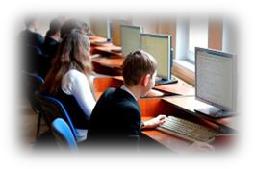 социально-психологическое тестирование обучающихсяв образовательной организации (далее СПТ);какой целью проводится СПТ обучающихся?СПТ позволяет оценить процесс становления личности обучающегося. Нормальное взросление и развитие – это достижение поставленных целей, получение образования и выход в самостоятельную жизнь. Однако этот процесс может нарушаться. СПТ позволяет вовремя заметить возникающие проблемы в развитии и предложить своевременную помощь обучающемуся и его семье.СПТ носит, прежде всего, профилактический характер, и призвано удержать подростков и молодежь от «экспериментов» с наркотиками, от так называемой «первой пробы» и дальнейшего приобщения к потреблению.СПТ является необходимой мерой социального контроля и предупреждения распространения наркомании в подростковой и молодежной среде.какого возраста проводится СПТ?СПТ принимают участие лица, достигшие возраста 13 лет (с 7 класса) исключительно приналичии письменного добровольного информированного согласия одного из родителей (законного представителя). Согласие фиксирует разрешение вашему ребенку участвовать в тестировании, а также подтверждает вашу осведомленность о цели тестирования, егодлительности и возможных результатах. Обучающиеся в возрасте 15 лет и старше дают добровольное информированное согласие на участие в социально-психологическом тестировании самостоятельно. Совершенно не нужно давать согласие на участие подростка в СПТ обоим родителям, бабушкам, дедушкам и старшим братьям!соответствии с законодательством СПТ является конфиденциальным. Родителям и подросткам дается гарантия, что информация, предоставляемая в рамках профилактических мероприятий (тесты, программы, консультации и т.д.) будет дана в строгом соответствии с требованиями Федеральных законов «Об основных гарантиях прав ребёнка в Российской Федерации» от 24 июля 1998 г. № 124-ФЗ и «О защите детей от информации, причиняющей вред их здоровью и развитию» от 29 декабря 2010 г. № 436-ФЗ. Такую гарантию дает руководитель образовательной организации и несет за нее ответственность по закону. Личные данные ребенка кодируются. Конфиденциальность при проведении СПТ и хранении информированных согласий обеспечивает руководитель образовательной организации.Каждый родитель имеет право на получение информации о результатах СПТ своего ребенка, не достигшего 15 лет. Дети с 15 лет могут обратиться за результатами теста самостоятельно. Результаты СПТ (конфиденциально) обучающийся 15-ти лет и старше или родитель подростка до 15 лет может обсудить со школьным психологом.Результаты теста дают понять какие социально-психологические факторы не позволяют подростку преодолевать препятствия, возникающие на пути его личностного становления и развития, разработать индивидуальный профилактический маршрут, развитьдальнейшем механизмы психологической защиты. Результаты СПТ не являются основанием дляприменения каких-либо мер дисциплинарного наказания!СПТ не выявляет конкретных подростков, употребляющих наркотические и психоактивные вещества. Оно не является основанием для постановки какого-либо диагноза Вашему ребенку! СПТ – это психодиагностическое обследование, позволяющее выявлять исключительно психологические факторы риска возможного вовлечения в зависимое поведение, связанные с дефицитом ресурсов психологической устойчивости личности.соответствии с п. 10. приказа Министерства просвещения Российской Федерации от 20 февраля 2020 г. № 59 «Об утверждении порядка проведениясоциально-психологического тестирования обучающихся в образовательных организациях и профессиональных образовательных организациях» при проведении тестирования допускается присутствиекачестве наблюдателей родителей (законных представителей) обучающихся, участвующих в тестировании.Уважаемые родители!Если Вы заинтересованы в профилактикенаркозависимости нашего юного поколения призываемВас не бояться данного тестирования и дать своё согласие на его проведение. Таким образом Вы сможете обезопасить своих детей и себя от вовлечения в наркозависимость.Департамент образования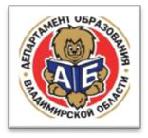 Владимирской области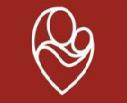 ГБУ ВО «Центр психолого-педагогической, медицинской и социальной помощи»Стоит ли бояться СПТ (социально-психологического тестирования)Методические рекомендациидля родителей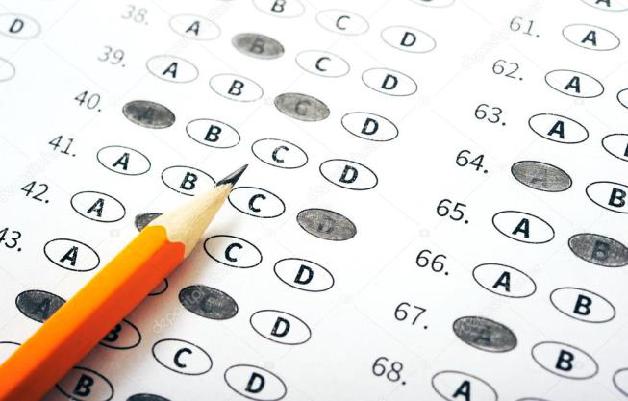 Владимир, 2020Первый – когда подростокрискует с целью полученияВторой – поведение,позитивного опыта длявключающее видыдальнейшейдеятельности, опасныесамостоятельной жизни. Этодеятельности, опасныесамостоятельной жизни. Этодля жизни и здоровья. Крискованное поведение,для жизни и здоровья. Кпомогающее развитьним относятсяопределенные качестваупотреблениеличности, преодолетьнаркотиков, алкоголя,страхи, влиться в социум,нарушение закона и т.д.добиваться поставленныхцелейФакторыФакторырисказащитысоциально-обстоятельства,социально-повышающие социально-психологическиеповышающие социально-психологическиепсихологическуюусловия, повышающиепсихологическуюусловия, повышающиеустойчивость кугрозу вовлечения вустойчивость кугрозу вовлечения ввоздействию факторовзависимое поведениевоздействию факторовзависимое поведениерискариска